ΣΥΛΛΟΓΟΣ ΕΚΠΑΙΔΕΥΤΙΚΩΝ Π. Ε.                    Μαρούσι  5 –  3 – 2018                                                                                                                    ΑΜΑΡΟΥΣΙΟΥ                                                   Αρ. Πρ.: 77Ταχ. Δ/νση: Κηφισίας 211                                            Τ. Κ. 15124 Μαρούσι                                      Τηλ.: 210 8020697                                                                              Πληροφ.: Πολυχρονιάδης Δ. (6945394406)                                                                  Email:syll2grafeio@gmail.com                                      	Δικτυακός τόπος: http//: www.syllogosekpaideutikonpeamarousisou.grΠΡΟΣ : ΤΑ ΜΕΛΗ ΤΟΥ ΣΥΛΛΟΓΟΥ ΜΑΣ Κοινοποίηση: Δ. Ο. Ε. Συλλόγους Εκπ/κών Π. Ε. της χώραςΕΞΩ ΟΙ ΦΑΣΙΣΤΕΣ ΑΠΟ ΤΙΣ ΓΕΙΤΟΝΙΕΣ ΜΑΣ!   Δολοφονική επίθεση φασιστικής ομάδας πραγματοποιήθηκε την Κυριακή 25 Φεβρουαρίου στον κοινωνικό χώρο «Φαβέλα» στον Πειραιά. Οι επιτιθέμενοι εισέβαλαν στο κτίριο με καλυμμένα τα πρόσωπα τους, φωνάζοντας «Αίμα, Τιμή, Χρυσή Αυγή» και κρατώντας στειλιάρια και αναμμένους πυρσούς άρχισαν να χτυπούν όποιον έβρισκαν μπροστά τους με αποτέλεσμα πέντε άτομα να τραυματιστούν. Μία εκ των θυμάτων είναι και η συνήγορος της πολιτικής αγωγής στη δίκη της εγκληματικής οργάνωσης της «Χρυσής Αυγής», Ελευθερία Τσορμπατζόγλου, η οποία είχε τραύματα στο κεφάλι και της έγιναν ράμματα. Ακόμα ένα άτομο έφερε εγκαύματα καθώς οι επιτιθέμενοι του έριξαν τον πυρσό προς το πρόσωπο.Το Δ.Σ. του Συλλόγου Εκπ/κών Π. Ε. Αμαρουσίου: Εκτιμά ότι οι φασιστικές συμμορίες επιχειρούν να ξανασηκώσουν κεφάλι. Σε μια απέλπιδα προσπάθεια να συσπειρώσουν τα μέλη τους καταφεύγουν στην τακτική των οργανωμένων δολοφονικών επιθέσεων.Εκφράζει την αλληλεγγύη και τη συμπαράστασή του στα θύματα της επίθεσης.Απαιτεί την άμεση σύλληψη και τιμωρία των δραστών.Καλεί την κοινωνία να καταδικάσει και να απομονώσει την εγκληματική-ναζιστική συμμορία της ΧΑ, στέλνοντας τους εκεί που τους αξίζει. Η δίκη της Χρυσής Αυγής χρειάζεται να ολοκληρωθεί για να πάνε φυλακή οι δολοφόνοι του Παύλου Φύσσα. Καλεί τους  συναδέλφους,  μαζί  με όλους τους εργαζόμενου,ς να υψώσουν αποφασιστικό τείχος απέναντι σε κάθε προσπάθεια εκφασισμού της κοινωνικής ζωής και να δυναμώσουν την πάλη για την ανατροπή των πολιτικών που εκτρέφουν την ξενοφοβία, τον ρατσισμό και τον ναζισμό. Να απομονώσουν τη ναζιστική Χρυσή Αυγή και όσους τρέφουν και ανέχονται την εγκληματική δράση της.  Δηλώνει ότι θα συμβάλει, στο βαθμό που του αναλογεί, στη συγκρότηση ενός μετώπου  αναχαίτισης των φασιστών και των ναζί.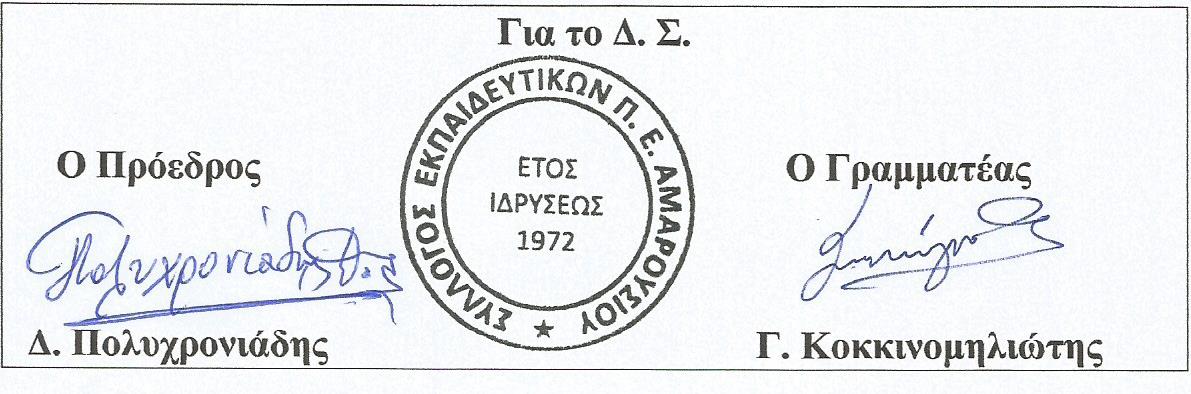 